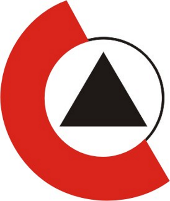 Canadian Elevator Contractors AssociationScholarship Application FormApplication due date: April 15th, 2017 11:59PM, ESTApplication must be filled out by applicant.                               Please type or print or print your answers below or on a separate sheet of paper if necessary.  If application is illegible it will be returned to you. If any question does not apply to you, please put N/A in the space.When completed, please email your application and all the required documentation in one PDF file to: office@ceca-acea.org     Please list the following information on a separate sheet if needed. STATEMENT OF ACCURACYI hereby affirm that all the above stated information provided by me to The CECA Scholarship Committee is true, correct and without forgery.  I also consent that my picture may be taken and used for any purpose deemed necessary to promote the CECA Scholarship Program. I hereby understand that if chosen as a scholarship winner, according CECA’s scholarship policy, I must provide evidence of enrollment/registration at the post-secondary institution of my choice before scholarship funds can be awarded.Signature of scholarship applicant: _________________________________    Date:  _______________________ Witness_______________________________________________________   Date: ________________________1Applicant Last Name:Applicant Last Name:Applicant First Name:

Applicant First Name:

Applicant First Name:

Applicant First Name:

2Mailing Address:                          Street:  ________________________________________________________                          City: ________________________________     Prov/State:   ________________________                                                        Postal/Zip Code:                                                      Country:Mailing Address:                          Street:  ________________________________________________________                          City: ________________________________     Prov/State:   ________________________                                                        Postal/Zip Code:                                                      Country:Mailing Address:                          Street:  ________________________________________________________                          City: ________________________________     Prov/State:   ________________________                                                        Postal/Zip Code:                                                      Country:Mailing Address:                          Street:  ________________________________________________________                          City: ________________________________     Prov/State:   ________________________                                                        Postal/Zip Code:                                                      Country:Mailing Address:                          Street:  ________________________________________________________                          City: ________________________________     Prov/State:   ________________________                                                        Postal/Zip Code:                                                      Country:Mailing Address:                          Street:  ________________________________________________________                          City: ________________________________     Prov/State:   ________________________                                                        Postal/Zip Code:                                                      Country:3Daytime Telephone Number:  (          )      Email address:________________________________________Daytime Telephone Number:  (          )      Email address:________________________________________Daytime Telephone Number:  (          )      Email address:________________________________________Daytime Telephone Number:  (          )      Email address:________________________________________Daytime Telephone Number:  (          )      Email address:________________________________________Daytime Telephone Number:  (          )      Email address:________________________________________4CECA Member Relative Name: _____________________________  Nature of Relationship: Stepchild/Child Grandchild CECA Member Relative Name: _____________________________  Nature of Relationship: Stepchild/Child Grandchild CECA Member Employer (company name): ____________________________________Company Address:CECA Member Employer (company name): ____________________________________Company Address:CECA Member Employer (company name): ____________________________________Company Address:CECA Member Employer (company name): ____________________________________Company Address:5Name & address of parent(s) or legal guardian(s):   Name (s)  ______________________________________________________________________________Street:  ________________________________________________________________________ City:______________________________________  Prov/State: __________________________  Postal/Zip Code:_____________________________ Country: ____________________________Home phone of parents or legal guardians: _______________________________________  Name & address of parent(s) or legal guardian(s):   Name (s)  ______________________________________________________________________________Street:  ________________________________________________________________________ City:______________________________________  Prov/State: __________________________  Postal/Zip Code:_____________________________ Country: ____________________________Home phone of parents or legal guardians: _______________________________________  Name & address of parent(s) or legal guardian(s):   Name (s)  ______________________________________________________________________________Street:  ________________________________________________________________________ City:______________________________________  Prov/State: __________________________  Postal/Zip Code:_____________________________ Country: ____________________________Home phone of parents or legal guardians: _______________________________________  Name & address of parent(s) or legal guardian(s):   Name (s)  ______________________________________________________________________________Street:  ________________________________________________________________________ City:______________________________________  Prov/State: __________________________  Postal/Zip Code:_____________________________ Country: ____________________________Home phone of parents or legal guardians: _______________________________________  Name & address of parent(s) or legal guardian(s):   Name (s)  ______________________________________________________________________________Street:  ________________________________________________________________________ City:______________________________________  Prov/State: __________________________  Postal/Zip Code:_____________________________ Country: ____________________________Home phone of parents or legal guardians: _______________________________________  Name & address of parent(s) or legal guardian(s):   Name (s)  ______________________________________________________________________________Street:  ________________________________________________________________________ City:______________________________________  Prov/State: __________________________  Postal/Zip Code:_____________________________ Country: ____________________________Home phone of parents or legal guardians: _______________________________________  5Date of Application:Date of Application:Scholarship Applied for:   Elevator Industry   Other Field Scholarship Applied for:   Elevator Industry   Other Field Scholarship Applied for:   Elevator Industry   Other Field Scholarship Applied for:   Elevator Industry   Other Field 6High School Attended: Name: Address:High School Attended: Name: Address:Years Attended: Graduation date:(or anticipated date)Years Attended: Graduation date:(or anticipated date)Years Attended: Graduation date:(or anticipated date)Years Attended: Graduation date:(or anticipated date)7List post-secondary schools which you have or will apply to (in order of preference at this time): List post-secondary schools which you have or will apply to (in order of preference at this time): List post-secondary schools which you have or will apply to (in order of preference at this time): List post-secondary schools which you have or will apply to (in order of preference at this time): List post-secondary schools which you have or will apply to (in order of preference at this time): List post-secondary schools which you have or will apply to (in order of preference at this time): 8If you are currently already enrolled in post-secondary education, which year will you be entering in the Fall? Circle one -   First          Second        Third          FourthIf you are currently already enrolled in post-secondary education, which year will you be entering in the Fall? Circle one -   First          Second        Third          FourthIf you are currently already enrolled in post-secondary education, which year will you be entering in the Fall? Circle one -   First          Second        Third          FourthIf you are currently already enrolled in post-secondary education, which year will you be entering in the Fall? Circle one -   First          Second        Third          FourthIf you are currently already enrolled in post-secondary education, which year will you be entering in the Fall? Circle one -   First          Second        Third          FourthIf you are currently already enrolled in post-secondary education, which year will you be entering in the Fall? Circle one -   First          Second        Third          Fourth9Will you be a full time student?   ______________________________________________________Will you be a full time student?   ______________________________________________________Will you be a full time student?   ______________________________________________________Will you be a full time student?   ______________________________________________________Will you be a full time student?   ______________________________________________________Will you be a full time student?   ______________________________________________________10Grade Point Average (GPA): __________    (As a percentage)  Attach proof of GPA; your most recent official school transcript required.  Grade Point Average (GPA): __________    (As a percentage)  Attach proof of GPA; your most recent official school transcript required.  Grade Point Average (GPA): __________    (As a percentage)  Attach proof of GPA; your most recent official school transcript required.  Grade Point Average (GPA): __________    (As a percentage)  Attach proof of GPA; your most recent official school transcript required.  Grade Point Average (GPA): __________    (As a percentage)  Attach proof of GPA; your most recent official school transcript required.  Grade Point Average (GPA): __________    (As a percentage)  Attach proof of GPA; your most recent official school transcript required.  11List the name of any post-secondary facilities you have previously attended. List the name of any post-secondary facilities you have previously attended. YearBeganYear Ended     Year GraduatedType of DegreeReceived A.B.C.12AREA of STUDY: What do you want to study or major in and why?AREA of STUDY: What do you want to study or major in and why?AREA of STUDY: What do you want to study or major in and why?AREA of STUDY: What do you want to study or major in and why?AREA of STUDY: What do you want to study or major in and why?AREA of STUDY: What do you want to study or major in and why?13CAREER PLANS: What are your career plans and what would you like to be doing in 10 years?CAREER PLANS: What are your career plans and what would you like to be doing in 10 years?CAREER PLANS: What are your career plans and what would you like to be doing in 10 years?CAREER PLANS: What are your career plans and what would you like to be doing in 10 years?CAREER PLANS: What are your career plans and what would you like to be doing in 10 years?CAREER PLANS: What are your career plans and what would you like to be doing in 10 years?14GOALS:  What are the short and long term goals for your life?GOALS:  What are the short and long term goals for your life?GOALS:  What are the short and long term goals for your life?GOALS:  What are the short and long term goals for your life?GOALS:  What are the short and long term goals for your life?GOALS:  What are the short and long term goals for your life?15SCHOOL EXTRA-CURRICULAR ACTIVITIES: Please list school extra-curricular activities in which you have participated.  Note leadership roles and dates.SCHOOL EXTRA-CURRICULAR ACTIVITIES: Please list school extra-curricular activities in which you have participated.  Note leadership roles and dates.SCHOOL EXTRA-CURRICULAR ACTIVITIES: Please list school extra-curricular activities in which you have participated.  Note leadership roles and dates.SCHOOL EXTRA-CURRICULAR ACTIVITIES: Please list school extra-curricular activities in which you have participated.  Note leadership roles and dates.16ORGANIZATIONS: Please list community organizations such as service, volunteer and religious organizations in which you are now active or have previously been active.  Note leadership roles and dates.ORGANIZATIONS: Please list community organizations such as service, volunteer and religious organizations in which you are now active or have previously been active.  Note leadership roles and dates.ORGANIZATIONS: Please list community organizations such as service, volunteer and religious organizations in which you are now active or have previously been active.  Note leadership roles and dates.ORGANIZATIONS: Please list community organizations such as service, volunteer and religious organizations in which you are now active or have previously been active.  Note leadership roles and dates.17RECOGNITIONS: Please list important awards and recognitions received.  Note organizations presenting honor and date.RECOGNITIONS: Please list important awards and recognitions received.  Note organizations presenting honor and date.RECOGNITIONS: Please list important awards and recognitions received.  Note organizations presenting honor and date.RECOGNITIONS: Please list important awards and recognitions received.  Note organizations presenting honor and date.18FINANCIAL NEED: Please list any financial needs you have or constraints you are challenged with and if you have qualified for any student loans or bursaries. FINANCIAL NEED: Please list any financial needs you have or constraints you are challenged with and if you have qualified for any student loans or bursaries. FINANCIAL NEED: Please list any financial needs you have or constraints you are challenged with and if you have qualified for any student loans or bursaries. FINANCIAL NEED: Please list any financial needs you have or constraints you are challenged with and if you have qualified for any student loans or bursaries. 19WHY:  Please explain why you feel you should be chosen for the CECA Scholarship Award in a maximum 500-word personal essay or provide a 2-minute personal video on why you should be the successful candidate for the CECA Scholarship Award. (You may use a separate sheet if necessary). Note: Please do not disclose your name or where your relative works in either the essay or video as the applications will be reviewed blind to whom the applicant is. WHY:  Please explain why you feel you should be chosen for the CECA Scholarship Award in a maximum 500-word personal essay or provide a 2-minute personal video on why you should be the successful candidate for the CECA Scholarship Award. (You may use a separate sheet if necessary). Note: Please do not disclose your name or where your relative works in either the essay or video as the applications will be reviewed blind to whom the applicant is. WHY:  Please explain why you feel you should be chosen for the CECA Scholarship Award in a maximum 500-word personal essay or provide a 2-minute personal video on why you should be the successful candidate for the CECA Scholarship Award. (You may use a separate sheet if necessary). Note: Please do not disclose your name or where your relative works in either the essay or video as the applications will be reviewed blind to whom the applicant is. WHY:  Please explain why you feel you should be chosen for the CECA Scholarship Award in a maximum 500-word personal essay or provide a 2-minute personal video on why you should be the successful candidate for the CECA Scholarship Award. (You may use a separate sheet if necessary). Note: Please do not disclose your name or where your relative works in either the essay or video as the applications will be reviewed blind to whom the applicant is. 20The following items must be attached to this application in order for the application to qualify to be reviewed by the scholarship committee.  Your application will be returned to you if these items are not attached to this application.   (No exceptions.)  Mark “YES” or “NO” to be sure you have attached each item as required.The following items must be attached to this application in order for the application to qualify to be reviewed by the scholarship committee.  Your application will be returned to you if these items are not attached to this application.   (No exceptions.)  Mark “YES” or “NO” to be sure you have attached each item as required.The following items must be attached to this application in order for the application to qualify to be reviewed by the scholarship committee.  Your application will be returned to you if these items are not attached to this application.   (No exceptions.)  Mark “YES” or “NO” to be sure you have attached each item as required.The following items must be attached to this application in order for the application to qualify to be reviewed by the scholarship committee.  Your application will be returned to you if these items are not attached to this application.   (No exceptions.)  Mark “YES” or “NO” to be sure you have attached each item as required.YES NO Application form is complete.YES NO Two reference forms. One academic reference from a guidance counselor or teacher and one letter of reference from an employer or other community member.YES NO Proof of acceptance at post-secondary education institute or current student enrollment.   A letter of acceptance or program acceptance is required with this application.  Note: If you are applying to an accredited elevator mechanics institute and have not yet received acceptance, please see below.YES YES NO  NO If you are applying to an Elevator Mechanics institute, and have not yet received acceptance the following two items are required: Proof of your EDM-T licenceA letter from your employer confirming they have registered you to attend the course in the FallYES NO Most recent official high school or official post-secondary education transcript. YES NO Personal ResumeYES NO 500-word (maximum) personal essay OR 2-minute personal video on why you should be the successful applicant. Do not include your name, address or personally identifiable information in the video or essay.